Beaconhill Primary School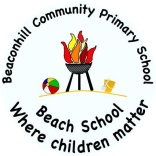 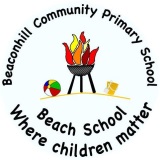 Year Six CurriculumScienceArt and DesignComputingDesign and TechnologyGeographyHistoryLanguagesMusicPhysical EducationReligious EducationPSHEAutumn Animals, including humansLiving things and their habitatsPop ArtAndy Warhol Online SafetyCodingLand Use in the UK: Coasts and Coastal ErosionBritish 20th Century Popular cultureNumbers, Classroom commands,Noun adj agreementDancing in the Street – MotownFirst Access - RecordersMulti-skillsDance – 50s Quad kids AthleticsIslam:showing commitment to GodChristianity: Mary and JesusBeing me in my worldCelebrating differences Spring Evolution and inheritanceWeaving and sculpture (Mayans)MonetSpreadsheetsBloggingBrazil: Rivers (Geography)Mayan CivilisationGreetings,  classroom items gender, adj agreementDescriptions, Family, months.History of music - ClassicalPopHappyBasketballHockeyBadmintonChristianity: Beliefs about eternityChristianity: How strong is Christianity?Dreams and GoalsHealthy meSummer ElectricityLight Pattern and tessellationNetworksQuizzingFajitasFairgroundsEarly Islamic CivilisationGeography, sentence formation, a town, directions, contraction.Etre, adjective agreement, avoir, numbers.HiphopFresh Prince of Bel AirYear 6 showTag Rugby Kwik-CricketOutdoor Education (Residential)Islam:Life after death?RelationshipsChanging me